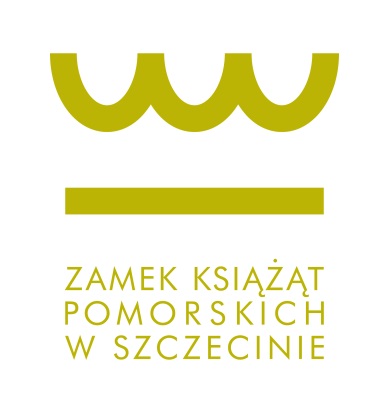 Program Zamku Książąt Pomorskich w Szczecinie
w okresie 1.02. – 28.02.2018 (LUTY)Wstęp na zamkowe dziedzińce codziennie w godz. 6.00 - 23.00.W Y S T A W YZwiedzanie galerii wystawowych od wtorku do niedzieli w godzinach od 10.00 do 18.00.Ceny biletów:6 zł normalny4 zł ulgowyW dniu 2 lutego z okazji rocznicy ślubu księcia Bogusława X z Anną Jagiellonką bilety w cenie 2 zł.Bilet upoważnia do jednorazowego wstępu na wystawy. Bilet obowiązuje w dniu zakupu.Galeria Gotycka, Galeria Wschodnia  (wejście J z dużego dziedzińca)Piękno poza czasemKolekcja Muzeum Narodowego w Kielcach na Zamku w Szczeciniedo 27.01.2019Kielecka Galeria Malarstwa Polskiego i Europejskiej Sztuki Zdobniczej zaliczana jest do najznakomitszych w Polsce. Ekspozycja prezentowana na Zamku Książąt Pomorskich w Szczecinie, przygotowana została w oparciu o znaczną i co ważne, najcenniejszą część tej kolekcji. Prezentuje style obecne w polskim malarstwie od XVII do połowy XX wieku. Malarstwu towarzyszą wyroby rzemiosła artystycznego: meble, szkło, porcelana, fajans i przykłady złotnictwa, zaaranżowane tak, by choć w podstawowym stopniu przybliżyć klimat poszczególnych epok. Ekspozycji nadano układ chronologiczny. Otwierają ją nowożytne wizerunki z polskich, szlacheckich galerii rodowych z XVII i XVIII wieku, wywodzące się z tradycji sarmackiej. Dalej prezentowana jest sztuka epoki stanisławowskiej, malarstwo doby romantyzmu aż po rozwijające się w XIX w. malarstwo pejzażowe i pejzażowo-rodzajowe. Następnie pokazywane są dzieła malarzy związanych ze szkołą monachijską, wśród których warto wymienić m. in. Józefa Chełmońskiego, czy Aleksandra Gierymskiego. Licznie prezentowana jest twórczość Olgi Boznańskiej. Interesującą grupę stanowią młodopolskie, alegoryczno-mitologiczne i symboliczno-patriotyczne kompozycje Jacka Malczewskiego, czy jednego z czołowych przedstawicieli Młodej Polski – Stanisława Wyspiańskiego. Niewątpliwym arcydziełem pokazywanym na wystawie jest modernistyczny Portret dziewczynki w czerwonej sukience namalowany w 1897 roku przez Józefa Pankiewicza.Kolejnym nurtem prezentowanym na wystawie jest sztuka Art Deco. Dalsza część ekspozycji poświęcona została  pierwszym próbom awangardowym w malarstwie polskim. Ekspozycję zamykają m.in. przykłady dzieł kolorystów, kapistów oraz przedstawicieli polskiej awangardy w różnorodnych wydaniach.Kuratorki: Joanna Kaczmarczyk, Jolanta RybkiewiczGaleria Przedmiotu (wejście J z dużego dziedzińca)Dariusz Kaleta. Magiczny Lechistan09.02.2018 – 04.03.2018Wernisaż 8 lutego (czwartek) o godz. 17.00, wstęp wolny.Dariusz Kaleta urodził się w 1960 roku w Lubaniu Śląskim. Studiował w Akademii Sztuk Pięknych w Krakowie na Wydziale Grafiki w Katowicach.Uzyskał dyplomy w pracowni plakatu prof. Tadeusza Grabowskiego (w 1987 roku) oraz w pracowni litografii prof. Tadeusza Gawrona. Jako artysta najpełniej realizuje się w olejnym malarstwie sztalugowym. Nie stroni jednak od prac wykonywanych w technice malarstwa akrylowego czy rysunku sangwiną. Jego urozmaiconą twórczość, w której wyróżnić można liczne inspiracje, cechuje zawsze nadzwyczajna dbałość o artystyczny warsztat. W Galerii Przedmiotu szczecińskiego Zamku artysta zaprezentuje swój najnowszy cykl malarski zatytułowany Magiczny Lechistan.Galeria Fotoklubu Zamek (Hol skrzydła wschodniego, wejście A z dużego dziedzińca) Afryka i Azja w fotografiido 21.02.2018Wstęp wolny„Fotografuję krajobraz, architekturę i ludzi. W poszukiwaniu tematów, ciekawych miejsc i ludzi wiele podróżuję. Chciałam zaprosić na wystawę fotografii, która choć trochę przybliży daleki, mało znany świat. Tym razem będą to obrazy pokazujące Afrykę i Azję. Moje motto: „Obecnie eksperymentuję i ciągle poszukuję, bo… jeśli ma się w zanadrzu aparat, rośnie ciekawość świata. A jeśli człowiek jest ciekawy, to więcej widzi i ma ochotę więcej wiedzieć. Życie staje się ciekawsze, mniej monotonne, mniej zwyczajne, szare nudne…..” – wyjaśnia Anna KlinkoszAnna Klinkosz urodziła się w Zamościu. Obecnie mieszka w Koszalinie. Jest absolwentką Akademii Rolniczej we Wrocławiu. Z wykształcenia geodeta, z zamiłowania fotografik. Jest laureatką licznych konkursów fotograficznych. Brała udział w kilkudziesięciu wystawach zbiorowych zarówno w kraju, jak i za granicą. Autorka kilku wystaw indywidualnych. Członek rzeczywisty Stowarzyszenia Twórców Fotoklub Rzeczypospolitej Polskiej z tytułem AFRP, członek Fotoklubu Zamek w Szczecinie, członek Związku Polskich Fotografów Przyrody – Okręgu Wielkopolskiego oraz Stowarzyszenia Marynistów Polskich Oddział w Słupsku. Skrzydło zachodnie (wejście G z dużego dziedzińca)Galeria Jednego Obrazuod poniedziałku do piątku w godz. 9.00–15.00, wstęp wolnyMirosława Poślednik, bez tytułu, 1988, technika własna, własność Zamku Książąt Pomorskich w SzczecinieE K S P O Z Y C J E   S T A Ł EGaleria Gotycka  (wejście J z dużego dziedzińca)Cela Czarownic
Ze szczecińskim zamkiem i rodziną książęcą związana jest historia posądzonej o czary i skazanej na śmierć w 1620 roku Sydonii von Borck. Według legendy miała ona rzucić klątwę na ród książęcy. Kolejne przedwczesne zgony książąt pomorskich, umierających bezpotomnie, zaczęły zagrażać wygaśnięciem dynastii. Losy Sydonii von Borck przybliża prezentowana na wystawie projekcja holograficzna oraz repliki szesnasto- i siedemnastowiecznych narzędzi kar i tortur. Ekspozycję wzbogaca cykl prac Andrzeja Maciejewskiego, które są współczesną interpretacją dziejów oskarżonej o czary szlachcianki.T E A T RMoja ABBA9.02.2018 (piątek), godz. 21.3010.02.2018 (sobota), godz. 17.0017.02.2018 (sobota), godz. 17.0018.02.2018 (niedziela), godz. 19.30sala Kina „Zamek” (wejście A z dużego dziedzińca, I p.), bilety: 30 zł, ulgowy 20 złSpektakl muzyczny Moja ABBA autorstwa Tomasza Mana w reżyserii Pawła Niczewskiego. Premiera odbyła się w listopadzie 2017. Tomasz Man - autorPaweł Niczewski - reżyseria, adaptacja  						      Tomasz Lewandowski – aranżacje i opracowanie muzyczneWanda Kowalska - kostiumy 							      Arkadiusz Buszko – plastyka ruchu							      Obsada: Dorota Chrulska, Rafał Hajdukiewicz, Konrad Pawicki, Marta Uszko.Lata 70. XX wieku w Polsce to czasy smutne, szare i pozbawione inspirujących rozrywek. Przyjazd szwedzkiego zespołu muzycznego ABBA budzi tęsknotę za kolorową rzeczywistością. Urzekające melodie, barwne, fantastyczne kostiumy, uśmiech, pewność siebie i beztroska. Wówczas w Polsce nikt nie miał odwagi tak wyglądać ani nawet podobnie myśleć. Tekst Tomasza Mana „Moja ABBA” doskonale oddaje klimat tamtych czasów.Spektakl bierze udział w 24. Ogólnopolskim Konkursie na Wystawienie Polskiej Sztuki Współczesnej. Konkurs organizowany jest przez Ministerstwo Kultury i Dziedzictwa Narodowego oraz Instytut Teatralny im. Zbigniewa Raszewskiego w Warszawie. Jak wyjaśniają organizatorzy, konkurs ma na celu „popularyzację współczesnego dramatu polskiego, promocję rodzimych dramatopisarzy, wspomaganie teatrów wystawiających polski dramat i adaptacje polskiej literatury współczesnej oraz nagradzanie najciekawszych poszukiwań repertuarowych”.W I etapie konkursu spektakle ocenia Komisja Artystyczna w składzie: Jacek Sieradzki (przewodniczący), Michał Centkowski, Adam Karol Drozdowski, Andrzej Lis, Kamila Łapicka, Jakub Papuczys, Joanna Puzyna - ChojkaŚlimak10,11,18,24,25.02.2018 (soboty, niedziele), godz. 10.00, sala Kina Zamek (wejście A z dużego dziedzińca, I p.), bilety: opiekun 20 zł, dziecko 10 złSpektakl teatralny dla dzieci od 18. miesiąca życia do 6. lat.Autor: Marta GuśniowskaReżyseria: Laura SłabińskaMuzyka: Jacek GałkiewiczScenografia: Wanda KowalskaObsada: Paulina Lenart, Rafał Hajdukiewicz, Paweł NiczewskiSpektakl „Ślimak” powstał na podstawie znakomitego materiału literackiego Marty Guśniowskiej, autorki najczęściej wystawianych sztuk teatralnych dla dzieci w Polsce. To mądra i zabawna opowieść dla najmłodszych. O tym, że trzeba nauczyć się doceniać to, co mamy, bo nieznane nie zawsze jest lepsze od tego, co bliskie. Ślimak zamieszkuje swój mały, muszlowy domek. Spotyka na swej drodze Bobra, zajmującego się handlem nieruchomościami. Bóbr naigrywa się z mieszkania Ślimaka. Roztacza przed nim wizję nowego apartamentu, w którym nie tylko poczułby się lepiej, ale i byłby lepiej postrzegany przez innych. Rozpoczyna się droga w poszukiwaniu nowego domu dla Ślimaka, w której naszemu bohaterowi towarzyszy rezolutny Bóbr. W podróży spotkają wiele niezwykłych postaci, jak Kret czy Mrówki. Będą przymierzać się do najprzeróżniejszych eleganckich domów. A wszystko po to, by na koniec nasz Ślimak zrozumiał starą prawdę: wszędzie dobrze, ale w domu najlepiej. Żeby docenił, to co ma i pojął, że nawet jeśli jego domek nie jest idealny, nic nie szkodzi. Ważne, żeby był idealny dla niego.Pracownia Teatralna „Stół”Dziesiona16.02.2018 (piątek), godz. 19.00, Łobeski Dom Kultury, wstęp wolnySpektakl „Dziesiona” Konrada Dulkowskiego w wykonaniu Pracowni Teatralnej „Stół” Zamku Książąt Pomorskich w Szczecinie.Występują: Waldemar Piasecki, Tomasz Ewert-Krzemieniewski i Marcin GargasReżyseria: Iwona Korab-KowalskaKlub Komediowy „Impro” z udziałem Grupy Improwizacji „Impro z Krypty”16.02.2018 (piątek), godz. 21.30, sala Kina Zamek (wejście A z dużego dziedzińca, I p.), bilety: 25 złWystąpi Grupa Improwizacji „Impro z Krypty”.Grupa Teatru Improwizowanego "Impro z Krypty" tworzy przedstawienia „tu i teraz”. Dzięki współpracy z widownią na gorąco powstają „bachanalia bez wspomagania”, które zdarzają się tylko raz i nigdy się nie powtórzą. W impro ten sam spektakl oglądany po raz drugi, trzeci, piąty…, to za każdym razem zupełnie inna historia. To widzowie często są autorami pierwszego zdania scenariusza, a ich wizje są kanwą dalszych historii, rodzących się na ich oczach.Macie pomysł na spektakl? Zapraszamy do nas! Chętnie go dla Was zagramy!Grupę Improwizacji „Impro z Krypty” tworzą aktorzy Teatru Pleciuga, Teatru Współczesnego w Szczecinie i Teatru Polskiego w Szczecinie. W jej skład wchodzą m.in.: - Wojciech Sandach- Rafał Hajdukiewicz- Paweł Niczewski- Agata Kolasińska- Adrianna Janowska-Moniuszko- Adam Kuzycz Berezowski- Maciej Sikorski- Tomasz Lewandowski (fortepian)Improbajka z udziałem aktorów Impro z Krypty17.02.2018 (sobota), 10.00, sala Kina Zamek (wejście A z dużego dziedzińca, I p.), bilety: 20 zł dorośli, 10 zł dzieckoBajki improwizowane to nowy pomysł Teatru Piwnica przy Krypcie. Aktorzy Impro z Krypty razem z dziećmi wyruszą do krainy fantazji, gdzie wszystko może się wydarzyć. Wspólnie odkryją bajki, które nigdy jeszcze nie zostały opowiedziane i nigdy więcej się nie powtórzą.Kolega Mela Gibsona24.02.2018 (sobota), godz. 17.00, sala Kina Zamek (wejście A z dużego dziedzińca, I p.), bilety: 30 zł, ulgowy 25 złMonodram według tekstu Tomasza Jachimka.Reżyseria: Waldemar PatlewiczObsada: Adam DzieciniakTekściarz i  satyryk Tomasz Jachimek napisał „Kolegę Mela Gibsona” na przekór  aktorom, których zna doskonale. W monodramie opowiada o ich śmiesznostkach, przyzwyczajeniach, poczuciu niedowartościowania, słowem - wadach. Feliks Rzepka bohater tekstu, to uosobienie „wybitnego” aktora, który ze szczytów sławy i popularności za sprawą jednej decyzji dyrektora teatru stacza się na samo dno scenicznego niebytu.... ale Rzepka to nie tylko Aktor. To wyjątkowe zwierciadło, w którym podczas półtoragodzinnego spektaklu możemy się przeglądać. I zaczyna nam być  niewygodnie i nieprzyjemnie -  Waldemar Patlewicz.K I N OW 2018 roku Kino Zamek obchodzi 55-lecie istnieniaDziałająca w historycznych zamkowych murach, jedna z najmniejszych sal kinowych w Polsce – kameralna sala Kina Zamek. Seanse bez reklam!Bilety w cenie 15 zł normalny, 13 zł ulgowy, 10 zł dla grup zorganizowanych (od 10 osób).7. Przegląd Filmów o Górach O! Góry im. Tadeusza Piotrowskiego1-4.02.2018 (czwartek-niedziela), aula Wydziału Elektrycznego ZUT w Szczecinie1.02.2018 (czwartek), godz. 18.00-20.002.02. 2018 (piątek), godz. 16.00-22.003.02. 2018 (sobota), godz. 10.30-22.004.02. 2018 (niedziela), godz. 10.30-21.00Wydarzenie przyciąga wiele osób czynnie uprawiających wspinaczkę górską, trekkingi w najwyższych i najpiękniejszych górach świata, miłośników turystyki górskiej, krajobrazu, ochrony przyrody i ekologii. Przegląd wprowadza w magiczny świat gór, na piękne szczyty, skąd rozpościerają się zapierające dech widoki. Pogłębia wiedzę o górach, umożliwia poznawanie ich wymiarów zewnętrznych i wewnętrznych, stwarza możliwość integracji różnych środowisk społecznych.7. Przegląd Filmów o Górach O! Góry to:– około 800 minut filmów o tematyce górskiej,– promocja książek „Wanda. Opowieść o sile życia i śmierci” i „Nanga Parbat 1982. In memoriam  Tadeusz Piotrowski”, spotkania z Anną Kamińską i Danuta Piotrowską,– spotkania z gośćmi specjalnymi – wybitnymi ludźmi gór: Leszkiem Cichym, Marcinem Tomaszewskim, Małgorzatą i Janem Kiełkowskimi Aleksandrem Lwowem. – wystawa fotograficzna „Aleksander Lwow. 45 lat w górach świata”– planowana rozmowa przez telefon satelitarny z członkami Narodowej, Zimowej Wyprawy na K2 2017/2018– panel dyskusyjny – „Wypadki w Tatrach – głupota czy brawura?”,– konkurs filmów amatorskich z cennymi nagrodami,– promocje najnowszych wydań literatury górskiej,– specjalistyczna księgarnia podróżnicza i górska GÓROTEKA Romana Krukowskiego,– stoiska wystawiennicze o tematyce górskiej i prezentacje szczecińskich klubów górskich,– kawiarenka dla uczestników przeglądu,– głosowanie publiczności na najciekawszy film dnia,– atrakcyjne upominki od sponsorów dla widzów przeglądu.Pomiędzy blokami filmowymi odbędą się spotkania z gośćmi specjalnymi przeglądu oraz dyskusje. Autorzy podpisywać będą książki i inne wydawnictwa. Każdego dnia wśród publiczności przeglądu zostanie rozlosowana atrakcyjna nagroda w plebiscycie na najciekawszy tego dnia film.We wszystkich wydarzeniach 7. Przeglądu Filmów o Górach czynny udział weźmie około 1000 osób. Patronat honorowy:Olgierd Geblewicz – Marszałek Województwa ZachodniopomorskiegoPiotr Krzystek – Prezydent Miasta SzczecinOrganizatorzy: SZCZECIN-EXPO Towarzystwo Wspierania Rozwoju Pomorza Zachodniego, Elitarny Klub Górski „Leśne Dziadki”, Zamek Książąt Pomorskich w Szczecinie, Książnica Pomorska im. Stanisława Staszica w Szczecinie, PrintshopDyrektor Przeglądu: Roman WeczerDyrektor Biura Przeglądu: Agata LewandowskaSzczegółowy program: www.ogory.szczecin.plDusza i ciało1,2,3,4.02.2018 (czwartek-niedziela), godz. 17.002017, dramat, Węgry, 116 minReżyseria Ildikó EnyediObsada: Morcsányi Géza, Alexandra Borbély,  Zoltán Schneider, Ervin Nagy, Tamás Jordán,  Zsuzsa Járó,  Júlia Nyakó,  Itala BékésZdobywca Złotego Niedźwiedzia na Berlinale 2017 oraz węgierski kandydat do Oscara 2018.„Dusza i ciało” to bardzo oryginalna historia miłosna, która urzeka subtelnością, humorem i niezwykłym podejściem do tematu alienacji. Film najczęściej porównywany jest ze słynną „Amelią" oraz „Pokotem” Agnieszki Holland. Jest pierwszym od 18 lat pełnometrażowym obrazem cenionej węgierskiej reżyserki Ildikó Enyedi.Pokazywany na wielu światowych festiwalach obraz, obsypany został wieloma nagrodami, w tym Złotym Niedźwiedziem na 67. MFF w Berlinie czy Złotą Żabą na Camerimage. Film znalazł się również na tzw. shortliście do OSCARA 2018 w kategorii najlepszy film nieanglojęzyczny (oficjalne nominacje zostaną ogłoszone 23 stycznia 2018 roku, czyli trzy dni przed polską premierą filmu). Mária (Alexandra Borbély) zaczyna pracę jako kontroler jakości w rzeźni w Budapeszcie. Jest młodą dziewczyną, obdarzoną genialną pamięcią, skrytą i bardzo zamkniętą w sobie. Z rosnącą fascynacją obserwuje ją Endre (Morcsányi Géza), dyrektor finansowy firmy.Dwoje bohaterów łączy uczucie, którego nie potrafią wyrazić w świecie rzeczywistym. Uda im się to dopiero w snach, gdzie spotkają się pod postaciami łani i jelenia.Prasa o filmie:„Dusza i ciało” jest zarazem melodramatem, filmem psychologicznym, jak i niezwykle śmieszną komedią. Michał Piepiórka, Bliżej EkranuPoruszający i intrygujący comeback Ildikó Enyedi. Guy Lodge, VarietyPorywająca, emocjonalna eksploracja ludzkiej kondycji.Jonatham Romney, Screen DailyPoetyka stanu przejściowego pomiędzy jawą a snem uchwycona podobnie wspaniale, co u Michela Gondry’ego w „Zakochanym bez pamięci” i „Jak we śnie”.Eric Kohn, IndieWireGłęboko humanistyczny film ze szczyptą cennego humoru. Jordan Mintzer, The Hollywood Reporter„Amelia” z rzeźnickim nożem Piotr Czerkawski, Nowe HoryzontyNajważniejsze nagrody:2017 – Węgierski kandydat do OSCARA 2018 w kategorii najlepszy film nieanglojęzyczny (shortlista)2017 – Złoty Niedźwiedź dla najlepszego filmu na 67. Międzynarodowym Festiwalu Filmowym w BerliniePasażer1.02.2018 (czwartek), godz. 19.007,8.02. 2018 (środa, czwartek), godz. 19.1511.02. 2018 (niedziela), godz. 17.002018, USA, Thriller, 105 minReżyseria: Jaume Collet-SerraObsada: Liam Neeson, Vera Farmiga, Patrick Wilson, Jonathan Banks, Sam Neill, Elizabeth McGovern, Killian ScottDla agenta ubezpieczeniowego Michaela Woolricha każdy dzień wygląda tak samo – praca i powrót pociągiem do domu. Wszystko zmienia się, gdy w czasie jednej z podróży poznaje tajemniczą kobietę. Nieznajoma, która wydaje się wiedzieć o Michaelu dosłownie wszystko, zleca mu niezwykłe zadanie. Zanim pociąg dotrze do celu, mężczyzna ma zlokalizować i wskazać osobę, która tego dnia nie powinna się w nim znajdować. Jeśli tego nie zrobi, ucierpi zarówno on sam, jego rodzina, jak i pozostali współpasażerowie. Nie mając wyboru, Michael postanawia rozwiązać zagadkę. Z każdą minutą i przebytym kilometrem stawka rośnie, a mężczyzna przekonuje się, że stał się pionkiem w szalenie niebezpiecznej intrydze.Rocznica ślubu księcia Bogusława X z Anną JagiellonkąZamek SzczecińskiPokaz specjalny w dniu rocznicy ślubu księcia Bogusława X z Anną Jagiellonką2.02.2018 (piątek), godz. 16.00, wstęp wolny (bezpłatne wejściówki do odbioru w kasie Kina Zamek od godziny 15.00 w dniu projekcji. Liczba miejsc ograniczona) Film archiwalny (lata 1958-61), udźwiękowiony, Polska 2013 (33 min)Zdjęcia: Witold Chromiński, opracowanie: Ryszard Kotla, konsultacja merytoryczna: Tomasz Wieczorek, współczesny komentarz czyta Stanisław Heropolitański, digitalizacja filmu - Zbigniew Pryjmak, realizacja - Studio nagraniowe Elvis van Tomato.Film powstał na podstawie trzech dokumentalnych taśm, nakręconych w latach 1958/1961, a odnalezionych w archiwum zamkowego kina w 2006 roku. Będą Państwo mieli okazję zobaczyć unikalny dokument zapisu historii Zamku i Szczecina. Pierwsze pokazy odbywały się z użyciem projektora, którego charakterystyczny odgłos słychać również w zdigitalizowanej wersji filmu. Podczas wcześniejszych projekcji komentarz wygłaszany był na żywo. Obecnie, w wersji cyfrowej, obraz zaprezentowany będzie z nagranym komentarzem. Przedstawione zdjęcia mają swój oryginalny kształt, bez ingerencji w kolejność rejestrowanych ujęć. Film zrealizowany został przy okazji obchodów 50-lecia zamkowego kina, a także przypadających w 2013 r. setnych urodzin autora dokumentu - Witolda Chromińskiego. Pierwotny, niemy materiał filmowy, składający się ze wspomnianych wyżej trzech taśm, trwa łącznie niewiele ponad 24 minuty, a uzupełniony, z dopasowanymi do narracji dodatkowymi ilustracjami, utworzył dokument ponad 30-minutowy.Duża część filmu ukazuje Zamek zniszczony, dopiero przygotowywany do odbudowy, zaś jego otoczenie i śródmieście Szczecina - zrujnowane albo niemal opustoszałe. - W dniu wybuchu II wojny światowej życie w niemieckim Szczecinie zaczęły regulować liczne wojskowe nakazy i zakazy, m.in. racjonowanie żywności i nocne zaciemnienie - brzmi komentarz w filmie „Zamek Szczeciński". - Pierwsze brytyjskie bomby spadły na Szczecin w czerwcu 1940 r. Potem lawinowo zaczęła rosnąć liczba nalotów brytyjskich i amerykańskich, niszczących głównie nadodrzańskie i leżące w innych dzielnicach obiekty przemysłowe. Najdotkliwsze okazały się sierpniowe naloty w 1944 roku. Skoncentrowane jeden za drugim, wywołały w rejonach upadku i wybuchu bomb, tzw. burze ogniowe, które wskutek pochłaniania tlenu z otoczenia, tworzyły kule ogniowe, poruszające się z olbrzymią prędkością i wypalające wszystko, co spotykały po drodze, nawet beton, co widoczne było do niedawna w otoczeniu katedry. Po zrzuceniu bomb benzolowych płonęła nawet rzeka Odra... Unikatową wartość filmu stanowią ujęcia z pierwszego etapu powojennej rekonstrukcji Zamku, czyli odbudowy skrzydła północnego. Daje to również możliwość zaobserwowania, jak bardzo zmieniły się techniki budowlane. Wielki autorytet kilku pokoleń szczecińskich architektów profesor Stanisław Latour wraz z zespołem przystąpił do odbudowy 21 lutego 1958 roku, a otwarcie skrzydła nastąpiło 23 października 1959 r. Ujęcia centrum Szczecina wprawią widzów w zdumienie i podziw dla wysiłku przywracania miasta do życia. Oprócz Zamku można ujrzeć m.in. katedrę przed odbudową, Dom Koncertowy - Konzerthaus - jeszcze przed powojenną rozbiórką, prawie zrównany z ziemią teren w pobliżu Placu Rodła, świeżo oddany do użytku w 1959 roku odbudowany Most Długi.Materiał przedstawiony w filmie jest niebywałą gratką dla wszystkich zainteresowanych historią Szczecina. Może być uznany wręcz za lekturę obowiązkową dla miłośników dziejów miasta. Autorem archiwalnych zdjęć filmu „Zamek Szczeciński" jest Witold Chromiński (dodatkowe informacje o autorze zdjęć: encyklopedia.szczecina.pl)Plan B2.02.2018 (piątek), godz. 19.00 - premiera3,4.02.2018 (sobota, niedziela), godz. 15.00, 19.007,8.02.2018 (środa, czwartek), godz. 17.159.02.2018 (piątek), godz. 18.00 10.02.2018 (sobota), godz. 19.30 11.02.2018 (niedziela), godz. 15.00, 19.0014-16.02.2018 (środa-piątek), godz. 19.0018.02.2018 (niedziela), godz. 19.002018, Polska, Dramat, Komedia, 85 minReżyseria: Kinga Dębska, Scenariusz: Karolina Szablewska Obsada: Kinga Preis, Marcin Dorociński, Edyta Olszówka, Roma Gąsiorowska, Krzysztof Stelmaszyk i inni. Film o miłości pełen emocji, humoru i życiowej prawdy. Bohaterów poznajemy przed walentynkami w chwili, gdy w ich życiu wydarza się coś całkiem nieoczekiwanego - coś, co wywraca je do góry nogami. Sytuacje, z którymi się konfrontują, prowadzą do zaskakujących rozwiązań. Dają nadzieję na to, że trudne początki nieraz prowadzą do odnalezienia prawdziwych uczuć i autentycznych więzi, a w życiu zawsze jest jakiś plan B!Przegląd filmów o miłości: ZakochaniFilm który powstał z miłości... do psówBył sobie pies14.02.2018 (środa), godz. 17.0016.02.2018 (piątek), godz. 17.0017.02.2018 (sobota), godz. 14.002017, USA,  familijny, komedia, przygodowy, 100 minReżyseria: Lasse HallströmObsada: Britt Robertson, Dennis QuaidNiezwykle wzruszająca i zabawna opowieść o tym, że każdy pies ma na tym świecie do wypełnienia swoją misję, a czasem nawet kilka…Ten świat jest naprawdę pomerdany!  Film Lasse Hallströma, trzykrotnie nominowanego do Oscara, twórcy takich przebojów jak „Podróż na sto stóp”, „Co gryzie Gilberta Grape’a”, „Wciąż ją kocham”, „Czekolada”.Najlepszym przyjacielem człowieka jest pies, to fakt. A kto jest najlepszym przyjacielem psa? Bailey, czworonożny bohater tej opowieści nie ma wątpliwości: jego psie życie ma sens tylko u boku pewnego chłopca o imieniu Ethan. Gdy obaj są szczeniakami, wszystko sprowadza się do zabawy. Kiedy dorastają, Ethan zamiast za piłką ugania się za dziewczynami, czasem wdaje się w bójkę – wtedy trzeba gryźć wroga w kostkę, a gdy zbije szybę sąsiadów, ktoś musi wziąć winę na siebie. Bailey jest więc szczęśliwy, bo jak każdy pies chce czuć się w życiu potrzebny. Nadchodzi jednak moment, w którym drogi przyjaciół się rozchodzą, a życie Ethana przestaje rozpieszczać. Wtedy Bailey musi wykazać się nad-psią siłą, by odnaleźć przyjaciela i podać mu pomocną łapę.Chcesz wiedzieć, o czym myśli pies? Co go bawi, a co smuci, jaki ma pogląd na koty i dlaczego szczeka na sąsiada? Daj mu głos! To będzie wyszczekana opowieść! Z psiego na nasze przekłada Marcin Dorociński.Film który powstał z miłości  ...  pszczółŁowcy miodu15.02. 2018 (czwartek), godz. 17.002015, Polska, dokumentalny, 75 minReżyseria:  Krystian Matysek"Łowcy miodu" są pierwszym polskim pełnometrażowym, wysokobudżetowym filmem przyrodniczym, który wykorzystuje najnowsze zdobycze techniki do ukazania życia pszczół. Dokument Krystiana Matyska pełni również̇ ważną̨ funkcję edukacyjną i interwencyjną: analizuje niebezpieczeństwa, jakie grożą ludzkiej cywilizacji z powodu masowego ginięcia rodzin pszczelich. Razem z aktorką Magdaleną Popławską podążamy poprzez Europę i Azję w poszukiwaniu odpowiedzi na pytanie, czy możliwe jest uratowanie pszczół przed zagładą? "Łowcy miodu" piszą wspólną historię człowieka i pszczół: począwszy od nowoczesnych wielkomiejskich pszczelarzy, poprzez baszkirskich odnowicieli średniowiecznych technik bartniczych, skończywszy na nepalskich kontynuatorach starodawnych tradycji zbierackich.Film który powstał z miłości... do kotówKedi - sekretne życie kotów17.02.2018 (sobota), godz. 19.3018.02.2018 (niedziela), godz. 14.002016, Turcja, USA, Dokumentalny, 80 minFilm dubbingowany.Stambuł to miasto z niezwykłą, sięgającą tysięcy lat historią i zarazem jedyne w swoim rodzaju najprawdziwsze kocie imperium. Koty, mając w nim swoje wyjątkowe, zaszczytne miejsce, są nieodłączną częścią lokalnej społeczności. Żyją na styku dwóch światów – dzikiego i cywilizowanego: nie mają swoich właścicieli, ale każdego dnia towarzyszą mieszkańcom w chwilach smutku i radości. Bywają drapieżne, uparte, zdeterminowane, ale też wdzięczne, radosne i wierne. A tak naprawdę są najważniejszymi mieszkańcami Stambułu – ukrytym skarbem miasta, niestrudzonymi towarzyszami i nieoczywistym lustrem, w którym każdy może się przejrzeć. Wystarczy spojrzeć na świat z ich perspektywy. Spryciara, Przylepa, Sułtan, Flirciarz, Bestia, Szajba i Cwaniak to wyjątkowe indywidualności, które są naszymi przewodnikami po filmowym Stambule. Oglądamy z bliska ich codziennie przygody, długie wędrówki i spotkania z mieszkańcami. Niezależne i wolne zaglądają do sklepów, kawiarni i mieszkań. Nikt nie potrafi oprzeć się ich urokowi, a Stambuł byłby bez nich zupełnie innym miastem. Poznajcie ich sekretne życie.TeatrotekaZakład karny - o stówę21.02.2018 (środa), godz. 17.00, bilety w cenie 10 złTeatroteka to projekt Wytwórni Filmów Dokumentalnych i Fabularnych o charakterze artystycznym i edukacyjnym. Teatroteka to nowy etap w myśleniu o ekranizacjach teatralnych, tak w kontekście artystycznym, jak i realizacyjnym. Ekranizacje tworzone przez młodych, często debiutujących twórców, przy wsparciu technologii i infrastruktury filmowej, pozwalają na realizację ciekawych, nowatorskich utworów. Projektowi od samego początku przyświeca również cel jego szerokiej dystrybucji i dostępności.Ideą projektu jest wykorzystanie potencjału technologii filmowej do ekranizacji najbardziej wartościowych osiągnięć „młodej” polskiej dramaturgii teatralnej. Sztuki współczesne, to teksty napisane często w formie „postdramatycznej”, odmienne w swej stylistyce i konwencji od klasycznego dramatu.W ciągu ostatnich piętnastu lat zaistniało w Polsce nowe pokolenie autorów piszących dla teatru. Stworzyli oni swój oryginalny język, sposób obrazowania, formę, a także wzbogacili dramat współczesny o problematykę dotyczącą ludzi młodych i o ich sposób postrzegania otaczającej nas rzeczywistości. „Młoda” polska dramaturgia zasługuje na jej propagowanie, na zapoznanie z nią szerszego kręgu odbiorców – jest to główny cel edukacyjny projektu.Teatroteka to również przestrzeń dla reżyserów młodego i średniego pokolenia, którzy pomimo znaczącego niekiedy dorobku teatralnego i wykształcenia w tym kierunku, nie mieli dotąd możliwości stworzenia własnego i oryginalnego dzieła audiowizualnego. Projekt, realizowany z udziałem specjalistów planu filmowego skupionych wokół WFDiF, ma im to umożliwić.Ekranizacje Teatroteki odnoszą sukcesy na międzynarodowych festiwalach. Podczas 48. Międzynarodowego Festiwalu WORLDFEST w Houston w Teksasie „Walentyna” Wojciecha Farugi nagrodzona została nagrodą Platinum Remi a „Nad” Mariusza Bielińskiego zdobyła nagrodę Silver Remi. Wielkim sukcesem świadczącym o zupełnie nowej jakości jaką Teatroteka wnosi we współczesne ekranizacje teatralne jest nagroda Grand Prix Festiwalu Dwa Teatry 2015 dla „Walizki” w reżyserii Wawrzyńca Kostrzewskiego.Cykl Teatroteka jest współfinansowany przez Ministerstwo Kultury i Dziedzictwa Narodowego.Zakład karny - o stówęPrzewrotna groteska o zakładzie karnym, który staje się azylem wolności. Bohater odwiedzający w więzieniu swego brata, stopniowo odkrywa tajemnicę tego dziwnego miejsca. Okazuje się, że przebywający tam skazani, to ludzie, którzy dobrowolnie wybrali pobyt w odosobnieniu. Obowiązujący regulamin i organizowane zajęcia resocjalizacyjne, dają im poczucie sensu i porządku, których na próżno szukać w rzeczywistości poza murami. Zaś izolacja od trudów życia codziennego z jego aspektami ekonomicznymi i politycznymi pozwala odzyskać wewnętrzny spokój i poczucie wolności. Czy jednak ta utopijna wizja zaprogramowanej i narzuconej „wolności” nie staje się w rzeczywistości jeszcze jedną formą społecznego ucisku? Sztuka zdobyła III Nagrodę w konkursie Stowarzyszenia Autorów ZAiKS i WFDiF na utwór dramatyczny dla Teatroteki.Występują: Bartłomiej Firlet, Aldona Jankowska, Philippe Tłokiński, Antoni Ostrouch, Adam Biedrzycki, Włodzimierz Press, Krzysztof Strużycki, Michał Breitenwald, -Andrzej Glazer, Krzysztof Krupiński, Tomira Kowalik, Elżbieta Romanowska.Autorka tekstu: Marta GuśniowskaReżyseria: Piotr KurzawaZdjęcia: Łukasz Gutt P.S.C.Scenografia: Ewa GdowiokKostiumy: Zofia UfnalewskaMontaż: Jakub MotylewskiMuzyka: Paweł SzamburskiDźwięk: Aleksandra Pniak, Michał Robaczewski, Tomasz WieczorekKierownictwo produkcji: Paweł MantorskiKonsultacja programowa: Zenon ButkiewiczRedaktor prowadzący: Krzysztof DomagalikOpieka artystyczna: Maciej WojtyszkoProducent: Włodzimierz Niderhaus.Rok produkcji: 2017Filmowe drogi do niepodległości: Powidoki21.02.2018 (środa), godz. 19.00, bilety wolnego wstępu do odbioru na pół godziny przed seansem w kasie kina ZamekCykl dyskusyjnych spotkań filmowych realizowanych wspólnie przez IPN Oddział Szczecin i  Zamek Książąt Pomorskich w Szczecinie.PowidokiPolska 2016, biograficzny, 98 minReżyseria Andrzej WajdaObsada: Bogusław Linda, Zofia Wichłacz, Bronisława Zamachowska, Andrzej Konopka, Krzysztof Pieczyński, Mariusz Bonaszewski, Szymon Bobrowski,  Aleksander FabisiakBohaterem filmu „Powidoki” jest Władysław Strzemiński, artysta, który nie poddał się socrealizmowi i doświadczył dramatycznych skutków swoich wyborów artystycznych. To film o tym jak socjalistyczna władza zniszczyła charyzmatycznego, niepokornego człowieka. „Bo człowiek tak naprawdę tylko to zobaczył, co sobie uświadomił”. Władysław StrzemińskiKobiety mafii23.02.2018 (piątek), godz. 17.00, 19.3024.02. 2018 (sobota), godz. 19.3025.02. 2018 (niedziela), godz. 14.30, 17.00, 19.3028.02. 2018 (środa), godz. 17.001-2.03.2018 (czwartek-piątek), godz. 17.00,19.303-4.03.2018 (sobota- niedziela), godz. 17.00, 19.307-9.03.2018 (środa-piątek), godz. 19.3010-11.03.2018 (sobota- niedziela), godz. 19.302018, Polska, sensacyjny 135 minReżyseria: Patryk VegaProducent: Vega InvestmentsScenariusz: Olaf Olszewski i Patryk VegaObsada: Olga Bołądź, Agnieszka Dygant, Katarzyna Warnke, Aleksandra Popławska, Julia Wieniawa, Bogusław Linda, Piotr Stramowski, Tomasz Oświeciński, Sebastian Fabijański, Janusz Chabior, Olaf Lubaszenko Po brawurowej akcji policyjnej funkcjonariuszka Bela zostaje wyrzucona z policji. ABW składa jej propozycję nie do odrzucenia. Kobieta przechodzi specjalistyczne szkolenie pod okiem FBI i zostaje operatorem w Wydziale S – oficerem pracującym pod przykryciem, który zostaje umieszczony w grupie przestępczej. Jej misją w roli tajniaczki jest rozpracowanie szlaku przemytu narkotyków przez Grupę Mokotowską sterowaną przez Padrino – bossa stołecznego półświatka, dla którego ponad wszelką władzą i pieniędzmi najważniejsza jest córka o ksywie Futro. By zrealizować cel, Bela musi wkupić się w łaski zaufanych ludzi z zarządu mafii: Żywego, Milimetra, Cienia i Siekiery. Podszywając się pod prostytutkę, oficer ABW zostaje kochanką Cienia. Misternie przemyślany plan komplikuje się, gdy w toku nieprzewidzianych zdarzeń w całą intrygę zostaje wmieszana Anka– żona Cienia, manipulowana przez tajemniczą Nianię. Wkrótce losy pięciu kobiet przecinają się w punkcie bez odwrotu, a wydarzenia z ich udziałem wstrząsają przestępczą mapą Warszawy.Po „Pitbullu. Nowych porządkach” skontaktował się ze mną gangster z Grupy Mokotowskiej. Miał pretensje o to, jak został pokazany w filmie. Po pewnym czasie zwrócił się do mnie z zaskakującą propozycją. Doszedł do wniosku, że zamiast się mścić, może lepiej byłoby, gdybyśmy napisali razem scenariusz. Początkowo potraktowałem to z przymrużeniem oka. Odbywający wyrok gangster spisał w celi historię przestępstw, napadów i zabójstw, w których brał udział, opisując w najdrobniejszych szczegółach autentyczne sytuacje wraz z kapitalnymi dialogami. Kiedy zacząłem to czytać, od razu uzmysłowiłem sobie, że mam w ręku genialny tekst, stanowiący ultradokumentalny zapis zbrodni. Powiedziałem mu: „Ok. Zróbmy ten film, ale opowiedzmy tę historię z punktu widzenia kobiet, które funkcjonowały w przestępczym świecie”. Gangster skontaktował mnie ze swoją żoną, a potem z kolejnymi kobietami gangsterów, które opowiedziały mi historię Grupy Mokotowskiej z własnej perspektywy. Tak powstały „Kobiety mafii” – najlepszy scenariusz, jaki miałem w życiu.Patryk VegaS P O T K A N I A   I   W Y K Ł A D YRocznica ślubu księcia Bogusława X z Anną JagiellonkąZamkowe Gawędy Historyczne2.02.2018 (piątek), godz.17.00, Sala Literacka (wejście A z dużego dziedzińca, II p.),  bilety 5 złTemat spotkania:  „Książęce zaślubiny – fakty i kulisy”Prowadzenie: Monika Ogiewa-Sejnota2 lutego 1491r. córka Kazimierza IV Jagiellończyka i Elżbiety Rakuszanki poślubiła księcia pomorskiego Bogusława X. Wydarzenie to ogromnie przyczyniło się do umocnienia więzi Polski z Pomorzem. Wykład przybliży słuchaczom mniej znane okoliczności książęcych zaślubin. Uwaga: bilet na wykład upoważnia do uczestnictwa w zwiedzaniu-spacerze po zamkowym dziedzińcu. Spacer rozpocznie się o godz. 17.40.Literownia6.02.2018 (wtorek), godz.11.00, sala literacka (wejście A), wstęp wolny (obowiązuje rezerwacja grup: biblioteka@zamek.szczecin.pl)Temat spotkania: Agnieszka Tyszka „Mejle na miotle”Prowadzenie: Marta Wróblewska Przedwalentynkowy warsztat  będzie sceną opowieści o wielkim uczuciu, które połączyło Sydonię i księcia Ernesta. Uczestnicy dowiedzą się, co wspólnego ze szczecińskim Zamkiem miała słynna czarownica i w jaki sposób spotkała ją bohaterka książki Agnieszki Tyszki. Ruszą także tropem  zielarskich tajemnic, a zwieńczeniem zajęć będzie specjalna atrakcja: wizyta w zamkowej Celi Czarownic.Szkoła Zdrowia7.02.2018 (środa), godz. 17.00, Sala Literacka (wejście A z dużego dziedzińca, II p.), bilety: 5 złTemat spotkania: Święty Walenty – soma i psyche, czyli miłość a zdrowieProwadzenie i oprawa muzyczna: prof. Jacek RudnickiPrelekcja będzie dotyczyła wpływu pozytywnych emocji i uczuć na kondycję zdrowotną człowieka. W jakim stopniu medycyna zgadza się z powiedzeniem, że „miłość uskrzydla”? Jakie procesy biochemiczne następują w organizmie zakochanego? Spójrzmy na walentynkowe święto od strony medycznej.Potyczki z polszczyzną 8.02.2018 (czwartek), godz. 17.00, Sala Literacka (wejście A z dużego dziedzińca, II p.), bilety: 5 złTemat spotkania: Co się kryje w przysłowiach?Prowadzenie: prof. Ewa Kołodziejek Powiedzenia i przysłowia, te dawne i bardziej współczesne, obrazują ludzkie doświadczenia przenoszone na warstwę językową. Są lustrem niegdysiejszych postaw, opinii, przeżyć, a przez to stanowią most łączący przeszłość z teraźniejszością. Wykład przybliży tematykę przysłów od zupełnie nowej strony, a ciekawostką  dla słuchaczy będą liczne przykłady przysłów dawnych, dziś niesłusznie nieco już zapomnianych.Zamkowe Spotkania z Psychologią i Sztuką 13.02.2018 (wtorek), godz. 17.30, Sala Kina „Zamek” (wejście A z dużego dziedzińca), bilety: 8 złTemat spotkania: Portrety psychologiczneMichał Józef Kawecki, psycholog terapeuta oraz Grzegorz Fedorowski, autor filmów dokumentalnych, reżyser i scenarzysta rozmawiać będą o historiach niezwykłych, odsłaniających potencjał tkwiący w człowieku, mechanizmy rządzące jego zachowaniami, wpływ czynników sytuacyjnych na ujawnienie lepszych i gorszych stron ludzkiej natury.Philip Zimbardo w wypowiedzi na temat „efektu Lucyfera”: „Zidentyfikowałem pewne procesy psychologiczne i socjologiczne, które sprawiają, że ludzie przekraczają granicę między dobrem a złem. Jedną z takich sytuacji jest przypisanie ludziom pewnych ról: np. urzędnika imigracyjnego czy żołnierza. W rolach tych zatracają własną tożsamość i nabywają tożsamość publiczną. Jeśli jestem urzędnikiem imigracyjnym, to nie obchodzi mnie, że ktoś płacze i mówi, że bez wizy umrze. Ja mam określone zasady, według których mam funkcjonować. Innym ważnym mechanizmem jest grupa i jej dynamika. Wszyscy chcemy być akceptowani i lubiani. Zachowujemy się w sposób, jaki wymaga od nas grupa. Oczywiście fajnie jest myśleć, że jesteśmy indywidualistami, ale prawda jest taka, iż robimy to, czego inni od nas oczekują”.Oprawa muzyczna: minirecital gitarowy w wykonaniu Roberta JarzębskiegoSpotkanie poprowadzi Michał Józef Kawecki, twórca i gospodarz Zamkowych Spotkań z Psychologią i Sztuką.Szczecin. Retrospekcje16.02.2018 (piątek), godz. 17.00, Sala Literacka (wejście A z dużego dziedzińca, II p.), bilety: 5 złTemat spotkania: Wycieczki po legendarnym Szczecinie: o miłości, która łamie drzewa, tworzy doliny, odmładza i… niesie śmierć.Prowadzenie: Małgorzata DudaKolejne spotkanie z fascynującymi legendami przeniesie nas do krainy zakochanych. Dzieje słynnych par przybliżą słuchaczom przykłady niszczącej i budującej siły miłości. Posłuchamy o miłosnych igraszkach, które połamały lipę, i o takich, które ocaliły miasto od zguby. Przypomnimy, czyja miłość była powodem końca dynastii. Dowiemy się, dla kogo stworzono Dolinę Miłości i czyje uczucie było silniejsze niż śmierć. Tym razem poza Szczecinem zajrzymy do Trzęsacza, Zatoni Dolnej, Świnoujścia, Trzebiatowa i innych pomorskich miejsc. Zamkowy Wieczór Książęcy przy Muzyce18.02.2018 (niedziela), godz. 16.00, Galeria Przedmiotu (wejście J z dużego dziedzińca), bilety: 5 złTemat spotkania: Od Landsberga do Gorzowa, czyli Tajemnice stolicy Nowej MarchiiNie tylko pomorskie miasta mają burzliwe i zawikłane dzieje. Oto miasto nad Wartą, które powstało jako Landsberg, ostatecznie przypadło po II wojnie światowej Polsce, zyskując miano Gorzowa Wielkopolskiego. Dziś, po kolejnej zmianie nazwy i reformie administracyjnej dzieli z Zieloną Górą funkcje stołeczne Ziemi Lubuskiej. O dziejach miasta, założonego przez rodzinę książąt askańskich, jego słynnych mieszkańcach i dniu dzisiejszym opowie znawca historii Gorzowa i przewodnik turystyczny Robert Piotrowski.Robert Piotrowski ur. w 1974 r. w Gorzowie, studiował Nauki o Kulturze na Uniwersytecie Europejskim Viadrina we Frankfurcie nad Odrą oraz Nową i Najnowszą Historię na Uniwersytecie Humboldtów w Berlinie. Stypendysta Studienstiftung i Hertie-Stiftung. Jako samodzielny historyk, nieetatowy kulturoznawca i prywatny gorzowski kolekcjoner działa w nastawionych na region projektach, w tym licznych polsko-niemieckich. Jest autorem szeregu artykułów, publikacji, albumów, współpracownikiem mediów i produkcji telewizyjnych. Jest członkiem gremiów, stowarzyszeń i inicjatorem idei Domu Historii Miasta (Gorzowa - Landsberga). Szczególne miejsce zajmuje w jego pracy historia rodzinnego miasta, regionu Nowej Marchii, tematyka żydowskia i reformacyjna, relacje polsko-niemieckie i pogranicze.Gospodarze spotkania: dr Wojciech Kral i dr  Andrzej Wątorski.Szczeciński Salon Poezji 22.02.2018 (czwartek), godz. 17.30, Galeria Przedmiotu (wejście J z dużego dziedzińca), wstęp wolny (bezpłatne wejściówki do odbioru w kasie - przy Kinie „Zamek” na I p. – od godz. 16.30 w dniu wydarzenia)Poezje Haliny Poświatowskiej oraz Leszka Aleksandra Moczulskiego czyta Małgorzata Zajączkowskapolska aktorka filmowa, teatralna i telewizyjna, która grała w filmach m.in.  Agnieszki Holland, Andrzeja Wajdy, Jerzego Stuhra. Aktualnie występuje w Teatrze Polonia w Warszawie. Zagrała w „Strzałach na Brodwayu” u Woody’ego Allena i w nominowanych do Oskara „Wrogach” Paula Mazursky’ego. U boku Glenn Close zagrała w filmie „Rodzina Sary. Anons”. Występowała wspólnie z Anjelicą Houston, Leną Olin, Johnem Cusackiem, Christopherem Walkenem.Spotkanie poprowadzi Michał J. Kawecki – twórca i gospodarz Szczecińskiego Salonu Poezji.Zamkowe Podróże Literackie28.02.2018 (środa), godz.17.00, Sala Literacka (wejście A z dużego dziedzińca, II p.),  bilety 5 złTemat spotkania: „Żeby nie było śladów. Sprawa Grzegorza Przemyka”. Spotkanie z Cezarym ŁazarewiczemModeratorka spotkania: Katarzyna Wolnik-Sayna (Radio Szczecin)Wieczór z laureatem Nagrody Literackiej Nike 2017, autorem książki o maturzyście śmiertelnie pobitym przez milicję w 1983 r. Poznamy kulisy działania władz wobec jednej z najgłośniejszych zbrodni lat 80., która nie doczekała się sprawiedliwego wyroku.I N N ERocznica ślubu księcia Bogusława X z Anną Jagiellonką2.02.2018 (piątek), godz. 18.00, wstęp wolny, Duży Dziedziniec, zbiórka zainteresowanych przy wejściu AŚlub księcia Bogusława X z Anną Jagiellonką odbył się 2 lutego 1491 roku w Zamku Książąt Pomorskich w Szczecinie. W tym roku obchodzimy jego 527. rocznicę.Z tej okazji zapraszamy m.in. na projekcję filmu „Zamek Szczeciński", tematyczny wykład w ramach Zamkowych Gawęd Historycznych oraz spacer z naszym przewodnikiem. Początek zwiedzania o godzinie 18.00. Tomasz Wieczorek, przewodnik i kierownik zamkowego Centrum Informacji Turystycznej i Kulturalnej oprowadzi po dziedzińcach Zamku Książąt Pomorskich.Przebieg trasy spaceru:- Duży Dziedziniec (zegar zamkowy, płyta erekcyjna ks. Barnima XI, płyta nagrobna ks. Barnima III, zegary słoneczne)- Dziedziniec Menniczy (figura biskupa Ottona z Bambergu, płyta erekcyjna książąt Filipa II i Franciszka I, obrys kościoła św. Ottona oraz najnowsza zamkowa atrakcja - wykonana z brązu makieta zamku w skali 1:100).Zakończenie zwiedzania - przy pomniku księcia Bogusława i Anny Jagiellonki. Oprowadzanie potrwa około 55 minut.Bilety na zamkowe wystawy w tym dniu będą w specjalnej cenie - 2 zł (galerie wystawowe czynne od godz. 10.00 do 18.00).P R Z E G L Ą D Y   A M A T O R S K I E G OR U C H U    A R T Y S T Y C  Z N E G OKonsultacje dla recytatorów Małego Konkursu Recytatorskiego i 63. Ogólnopolskiego Konkursu Recytatorskiego1,8,13,22.02.2018 (czwartki, wtorek), godz. 14.30-16.30, Sala Lustrzana Zamku (wejście G z dużego dziedzińca)Zgłoszenia i szczegółowe informacje w Dziale Edukacji Artystycznej, pok. 110 (wejście A)tel. 91 434 83 24-28Wojewódzki Przegląd Chórów i Zespołów Kameralnych24.02.2018 (sobota), godz. 12.00, Nowogardzki Dom Kultury - sala widowiskowa, wstęp wolnyPrzegląd jest konkursem, w którym uczestniczą zespoły dziecięce, młodzieżowe i dorosłych województwa zachodniopomorskiego, wykonujące muzykę symfoniczną, kameralną, chóralną oraz ludową w opracowaniach koncertowych. Mierzą się w dwóch kategoriach:- chóry a cappella lub z akompaniamentem- zespoły kameralne (instrumentalne, wokalne, wokalno-instrumentalne)Z A P O W I E D Z IPrezentacje, oprowadzania z przewodnikiem, wstęp na wystawy (10.00-18.00), a wszystko za 2 zł:23.03.2018 (piątek), godz. 17.00. Urodziny twórcy mapy Księstwa Pomorskiego Eilharda Lubinusa3.04.2018 (wtorek), godz. 17.00. Rocznica nadania praw miejskich Szczecinowi przez księcia pomorskiego Barnima IC E N T R U M   I N F O R M A C J IK U L T U R A L N E JI   T U R Y S T Y C Z N E JCentrum Informacji Kulturalnej i Turystycznej (CIKiT) mieści się w Skrzydle Menniczym (wejście I z małego dziedzińca) Zamku Książąt Pomorskich. Czynne jest:16 X - 14 IV, godz. 10.00-18.00  (wtorek – niedziela)15 IV - 15 X, godz. 10.00-18.00  (poniedziałek – niedziela)Centrum Informacji Kulturalnej i Turystycznej (CIKiT) udostępnia informacje o atrakcjach turystycznych Szczecina i województwa zachodniopomorskiego oraz o wydarzeniach kulturalnych, w tym także - w miarę pozyskiwanych informacji - o wydarzeniach kulturalnych w województwie. Ponadto Centrum dostarcza informacji o historii: Zamku, najważniejszych zabytkach Szczecina i regionu. W biurze można nabyć bilety wstępu do Zamku oraz mapy, przewodniki, książki historyczne i albumy, a także Szczecińską Kartę Turystyczną.Na terenie biura CIKiT działa punkt sprzedaży biletów na wydarzenia w Szczecinie – Bilety.fm, czynne od poniedziałku do piątku w godz. 10.00-18.00.Zamek zastrzega sobie prawodo zmian w repertuarzeZapraszamy do odwiedzania naszej strony:zamek.szczecin.ploraz profilu:facebook.com/zamek.szczecinB I L E T Y   D O   N A B Y C I A:
Centrum Informacji Kulturalnej i Turystycznej (wejście I z małego dziedzińca), tel. 91 48 91 630, czynne: 16 X - 14 IV (wtorek – niedziela), godz. 10.00 - 18.00, 15 IV - 15 X (poniedziałek – niedziela), godz. 10.00 - 18.00. Kasa w skrzydle wschodnim (wejście A z dużego dziedzińca, I p.), tel. 91 434 83 65, czynna od wtorku do niedzieli w godzinach: 10.00 – 18.00. W poniedziałki kasa nieczynna. Dodatkowo kasa jest czynna do czasu rozpoczęcia spektakli teatralnych, koncertów, spotkań i wykładów oraz seansów filmowych.Rezerwacje biletów:Odbiór zarezerwowanych biletów musi nastąpić nie później niż 4 dni przed datą danego wydarzenia. Odstępstwo od tej zasady jest tylko dla biletów do Kina „Zamek”, których odbiór może nastąpić w dniu seansu, ale nie później niż 15 minut przed rozpoczęciem seansu.